	2019–20 National Fiscal Outlook | At a Glance		2019–20 National Fiscal Outlook | At a Glance		2019–20 National Fiscal Outlook | At a Glance	National Net operating, fiscal balance and net capital investmentRevenue and expenses – real growthNet debt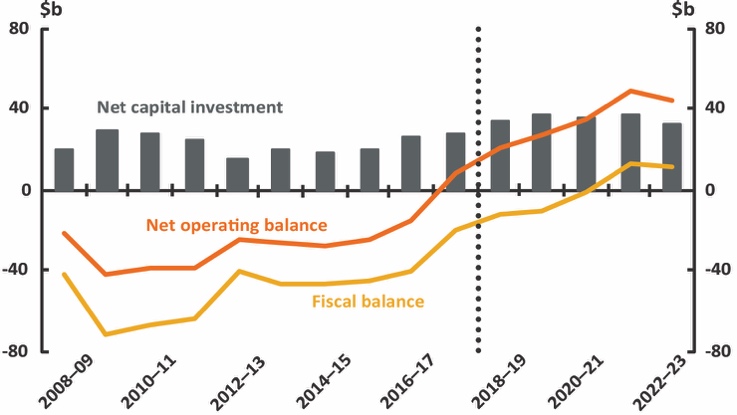 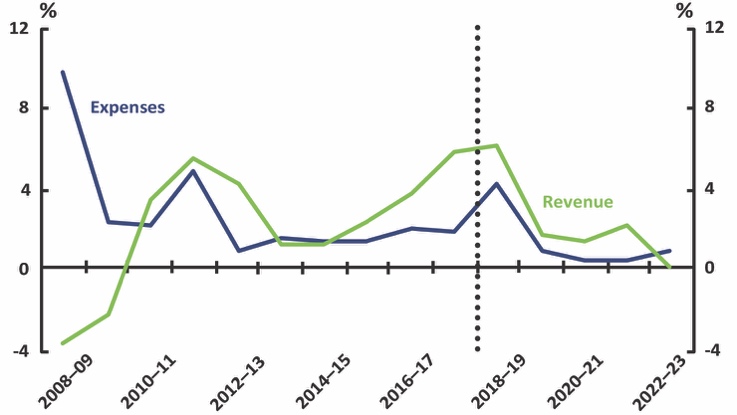 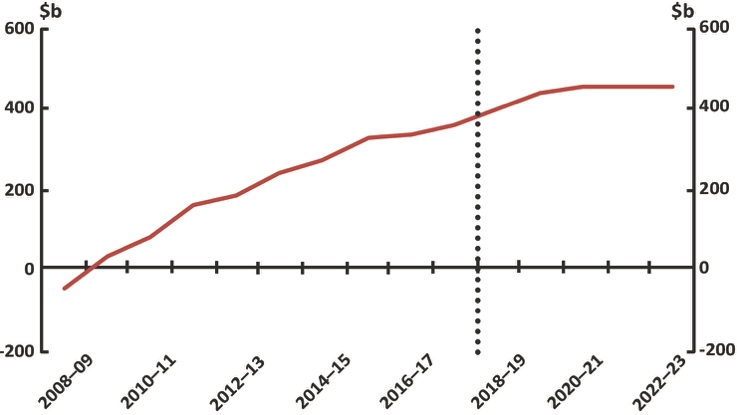 CommonwealthNet operating, fiscal balance and net capital investmentRevenue and expenses – real growth Net debt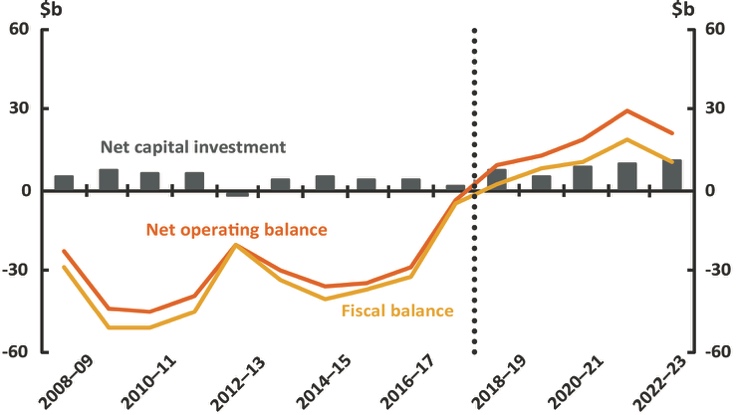 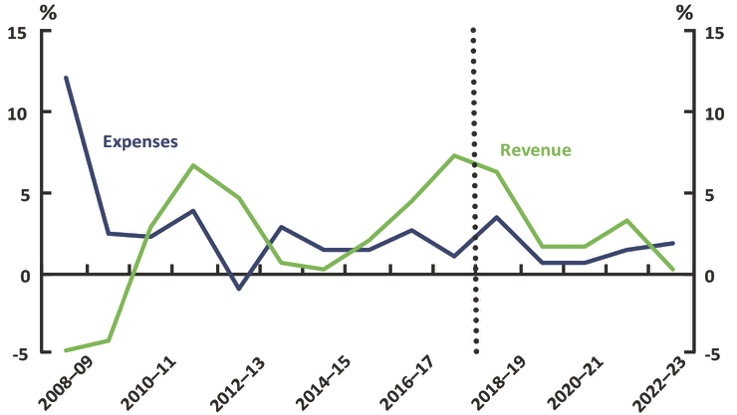 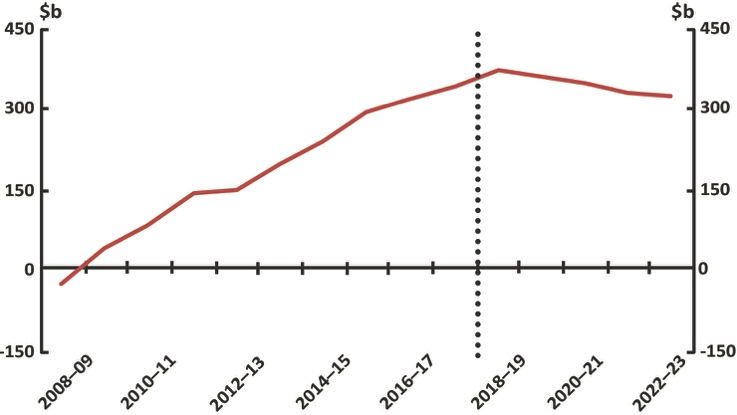 New South WalesNet operating, fiscal balance and net capital investmentRevenue and expenses – real growthNet debt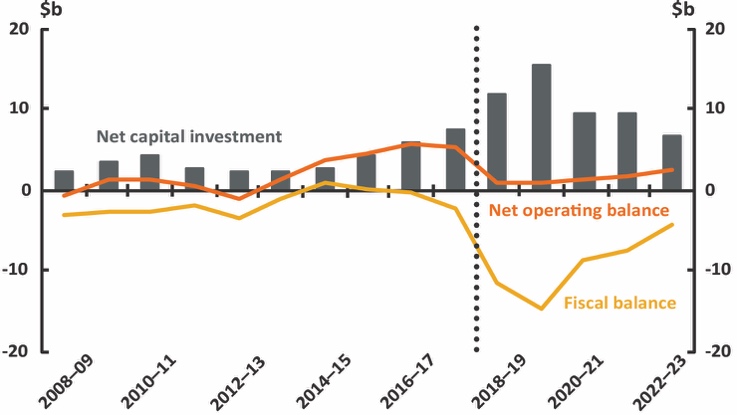 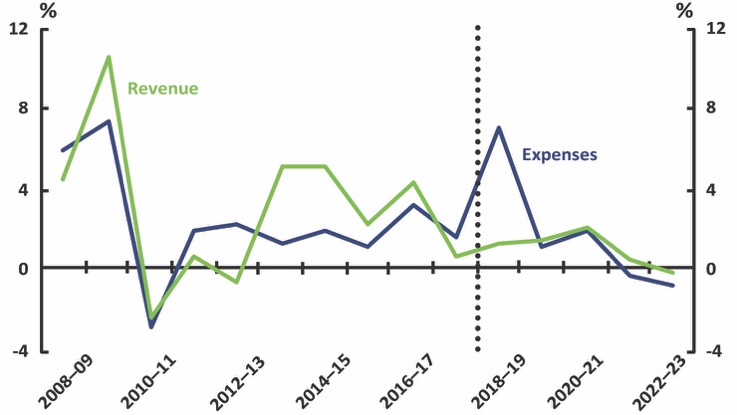 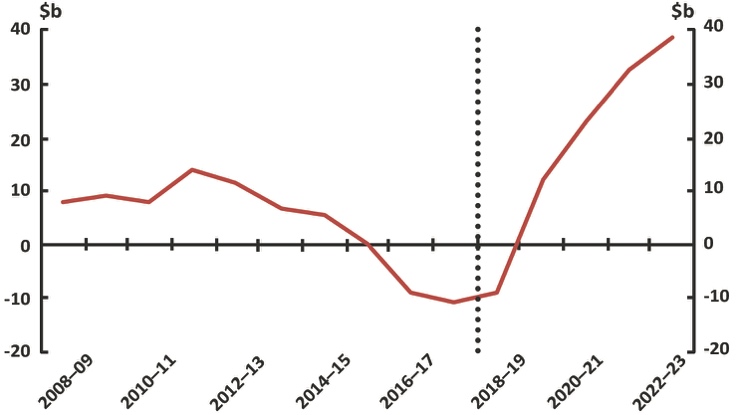 VictoriaNet operating, fiscal balance and net capital investmentRevenue and expenses – real growthNet debt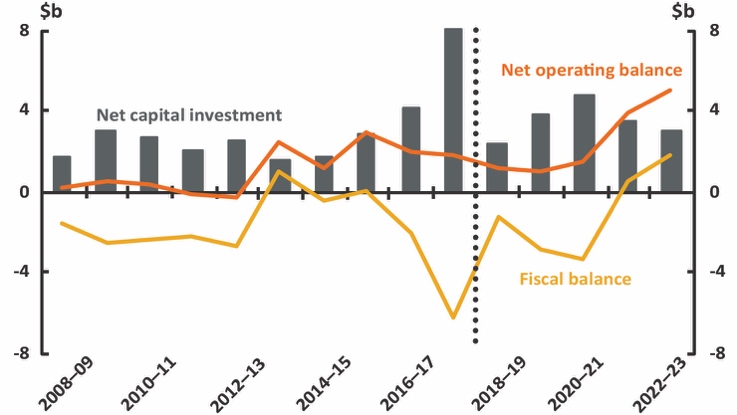 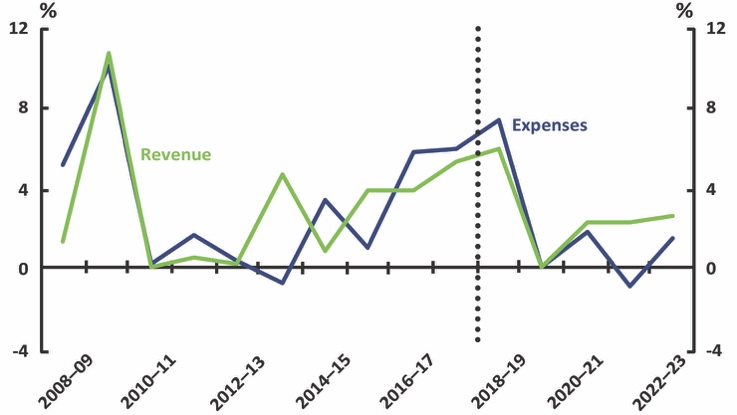 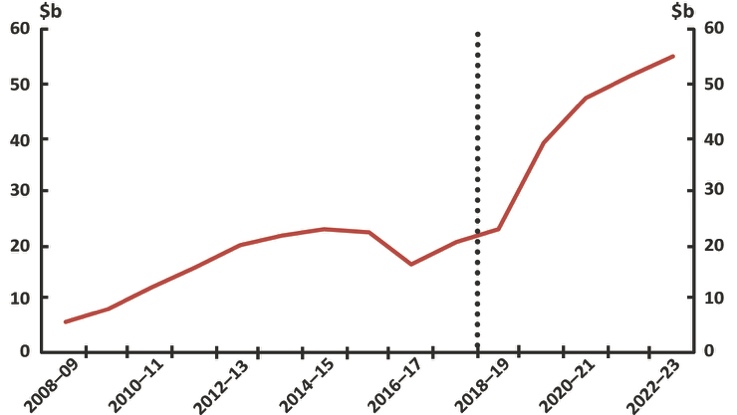 QueenslandNet operating, fiscal balance and net capital investmentRevenue and expenses – real growthNet debt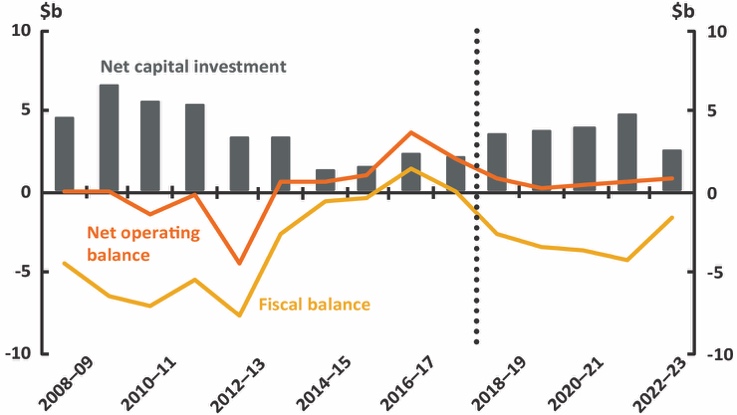 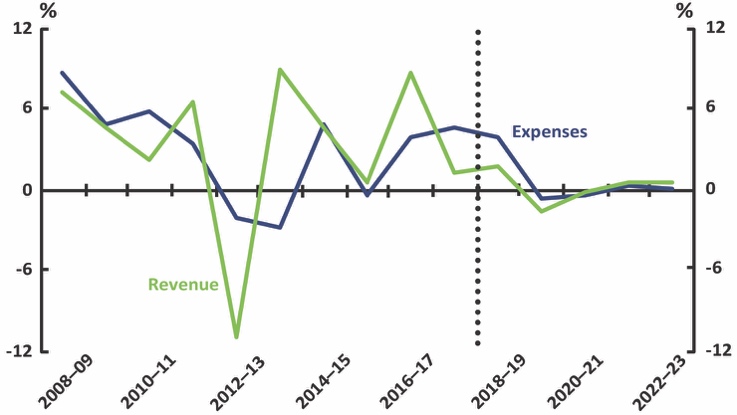 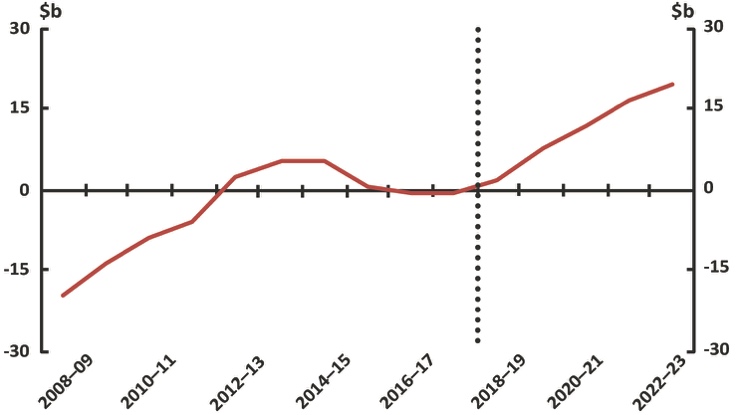 	2019–20 National Fiscal Outlook | At a Glance	2019–20 National Fiscal Outlook | At a Glance	2019–20 National Fiscal Outlook | At a GlanceWestern AustraliaNet operating, fiscal balance and net capital investmentRevenue and expenses – real growthNet debt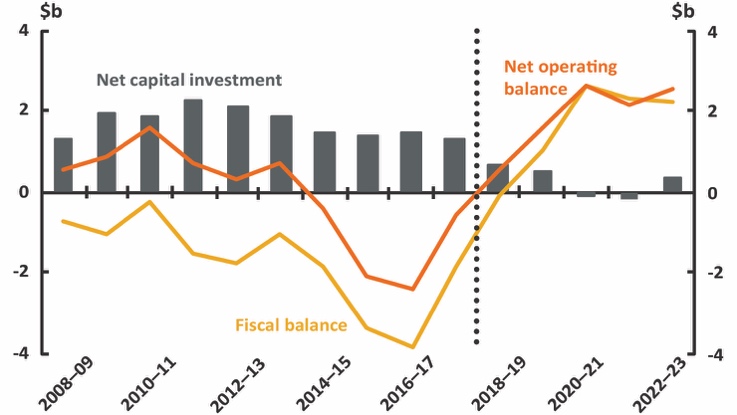 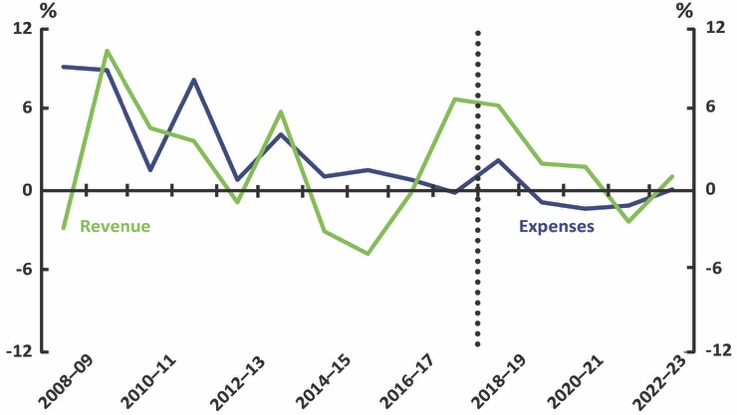 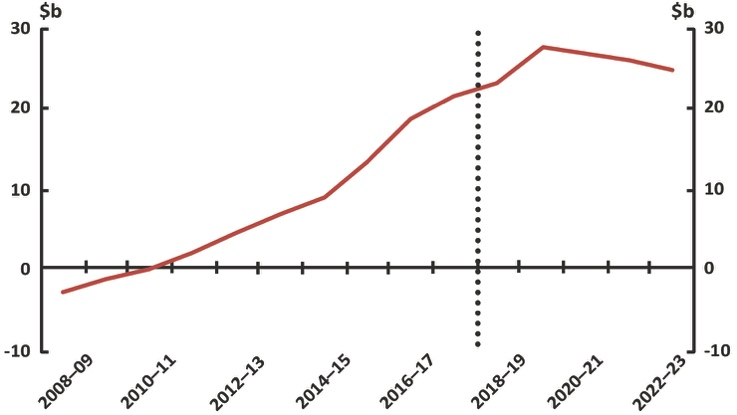 South AustraliaNet operating, fiscal balance and net capital investmentRevenue and expenses – real growth Net debt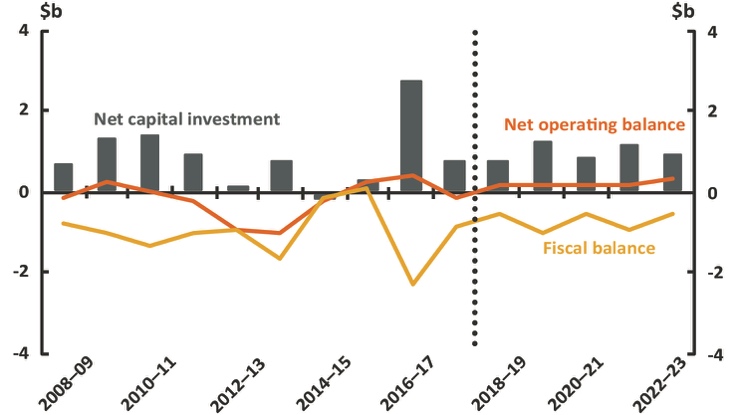 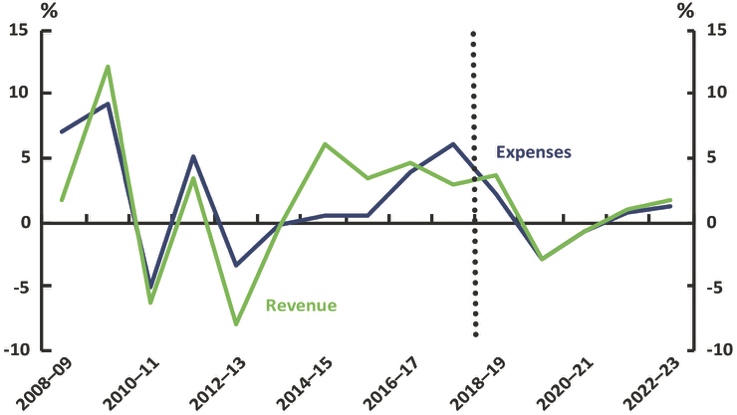 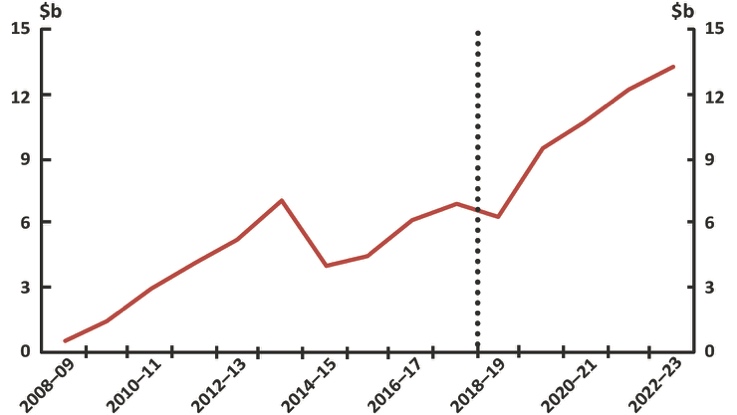 TasmaniaNet operating, fiscal balance and net capital investmentRevenue and expenses – real growthNet debt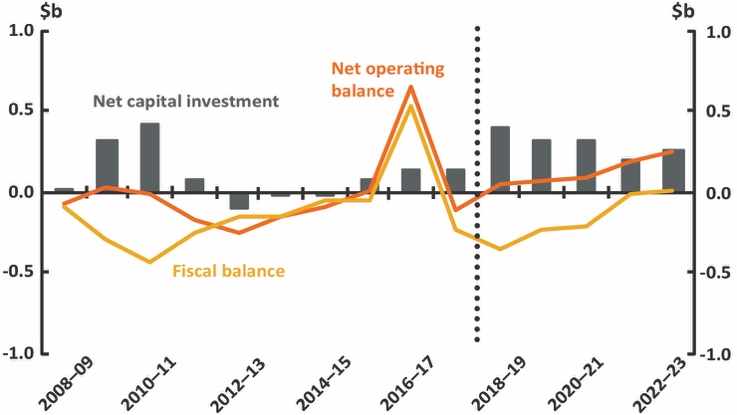 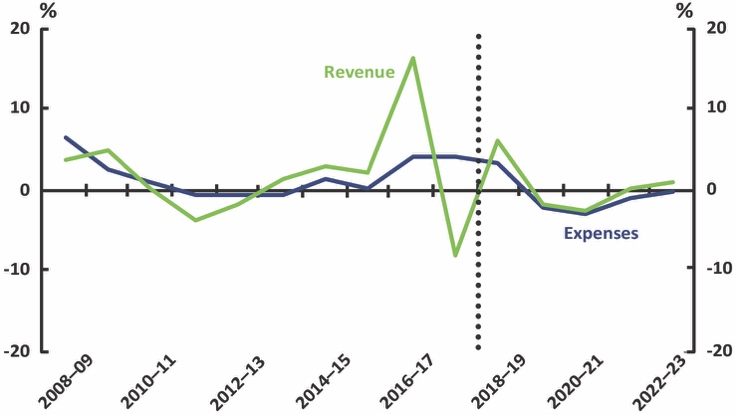 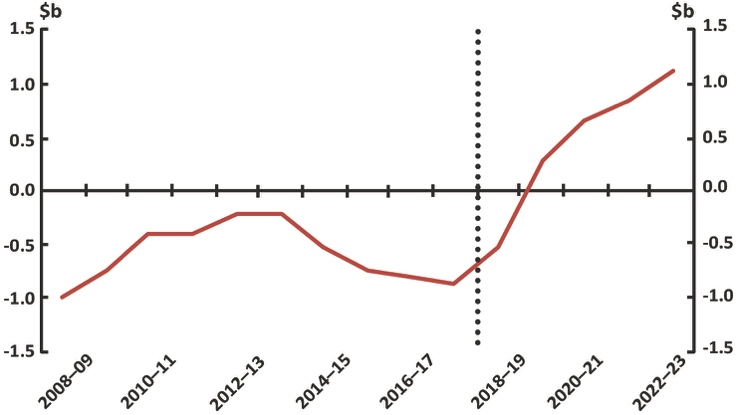 Australian Capital TerritoryNet operating, fiscal balance and net capital investmentRevenue and expenses – real growthNet debt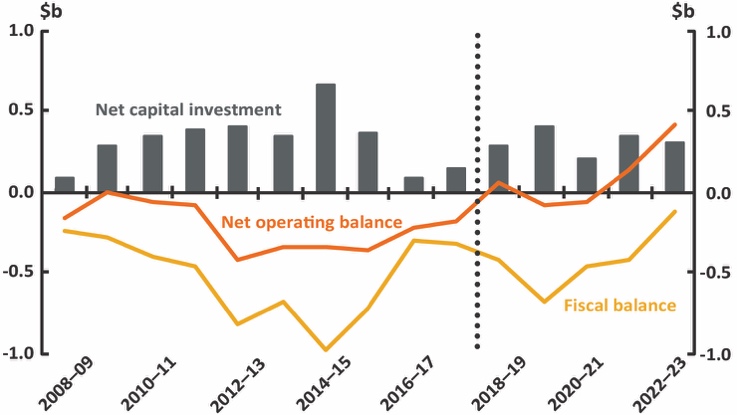 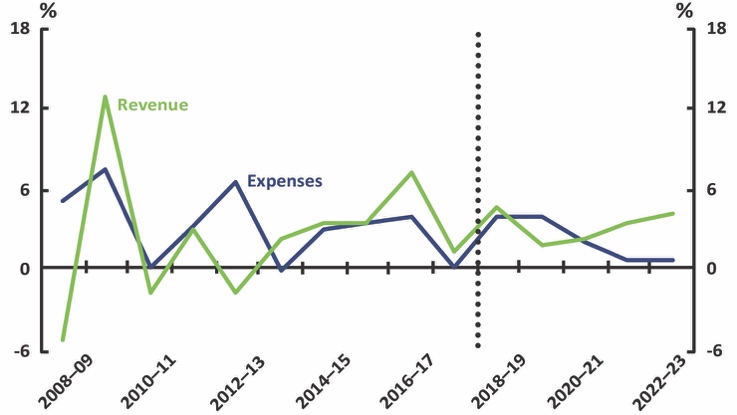 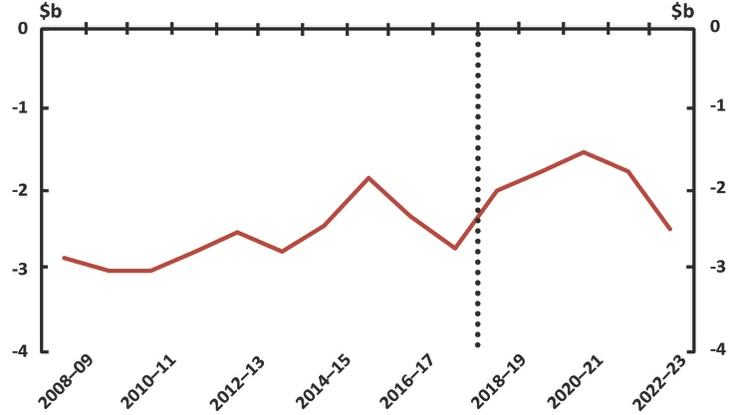 Northern TerritoryNet operating, fiscal balance and net capital investmentRevenue and expenses – real growthNet debt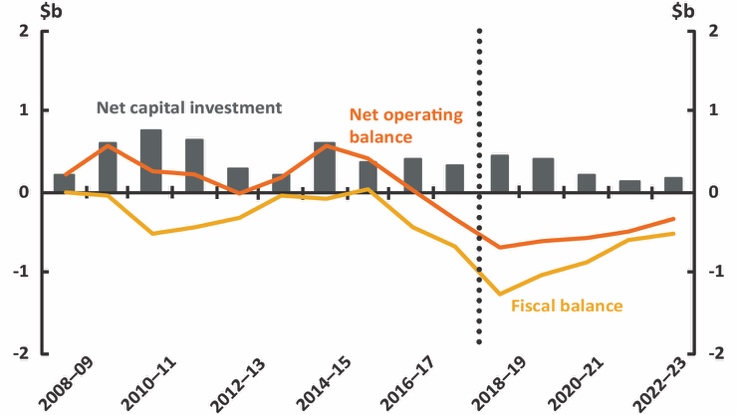 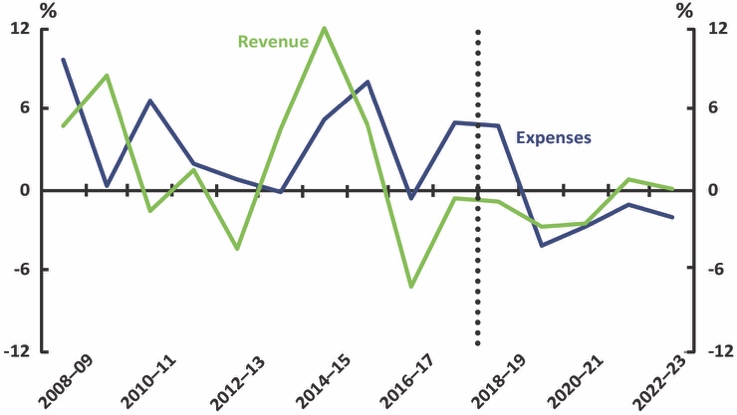 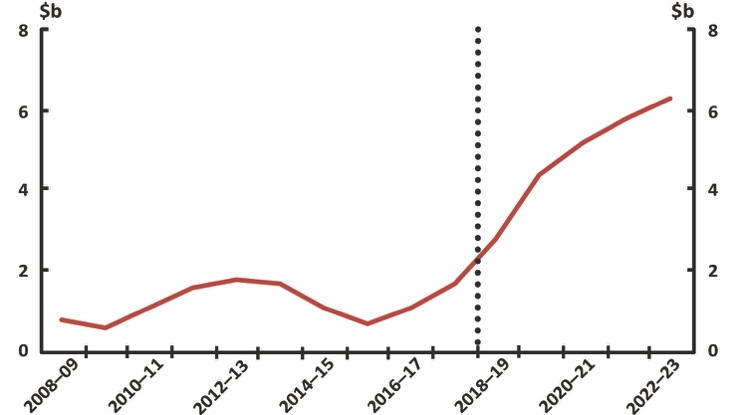 